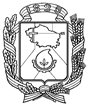 АДМИНИСТРАЦИЯ ГОРОДА НЕВИННОМЫССКАСТАВРОПОЛЬСКОГО КРАЯПОСТАНОВЛЕНИЕ28.10.2020                                  г. Невинномысск                                      № 1708О строительстве объекта «Строительство детского сада-яслей на 225 местпо ул. Калинина, 194/1 в 101 микрорайоне в г. Невинномысске»	В соответствии с Законом Ставропольского края от 13 декабря 2019 г. № 95-кз «О бюджете Ставропольского края на 2020 год и плановый период 2021 и 2022 годов», постановлением Правительства Ставропольского края от 29 декабря 2018 г. № 628-п «Об утверждении государственной программы Ставропольского края «Развитие образования», решением Думы города Невинномысска от 19 декабря 2019 г. № 480-56 «О бюджете города Невинномысска на 2020 год и на плановый период 2021 и 2022 годов», постановляю:1. Утвердить:1.1. План строительства объекта «Строительство детского сада-яслей на 225 мест по ул. Калинина, 194/1 в 101 микрорайоне в г. Невинномысске» (далее – План), согласно приложению 1 к настоящему постановлению.1.2. Результат использования субсидии из бюджета Ставропольского края, выделяемой на строительство объекта «Строительство детского сада-яслей на 225 мест по ул. Калинина, 194/1 в 101 микрорайоне в                               г. Невинномысске» (далее – субсидия), согласно приложению 2 к настоящему постановлению.2. Установить расходное обязательство муниципального образования города Невинномысска на строительство объекта «Строительство детского сада-яслей на 225 мест по ул. Калинина, 194/1 в 101 микрорайоне в                       г. Невинномысске» в 2021 году в размере – 210733995,73 руб., в том числе за счет средств поступающих из федерального бюджета и бюджета Ставропольского края – 208626655,77 руб. и из бюджета города Невинномысска – 2107339,96 руб., предусмотренных на софинансирование расходов, указанных в настоящем пункте.3. Определить управление жилищно-коммунального хозяйства администрации города Невинномысска:3.1. Уполномоченным органом администрации города Невинномысска по строительству объекта «Строительство детского сада-яслей на 225 мест по ул. Калинина, 194/1 в 101 микрорайоне в г. Невинномысске» в 2021 году (далее - уполномоченный орган).3.2. Главным распорядителем бюджетных средств, организующим исполнение расходного обязательства муниципального образования города Невинномысска, указанного в пункте 2 настоящего постановления.	4. Уполномоченному органу:4.1. Обеспечить расходование средств на строительство объекта «Строительство детского сада-яслей на 225 мест по ул. Калинина, 194/1 в               101 микрорайоне в г. Невинномысске» в 2021 году в строгом соответствии с условиями предоставления субсидии.4.2. Обеспечить достижение результата использования субсидии, указанного в подпункте 1.2 настоящего постановления.5. Разместить настоящее постановление на официальном сайте администрации города Невинномысска в информационно-телекоммуникационной сети «Интернет».6. Контроль за исполнением настоящего постановления возложить заместителя главы администрации города Невинномысска Полякова Р.Ю.Заместитель главы администрации города Невинномысска	                                                                     Р.Ю. ПоляковПриложение 1к постановлению администрациигорода Невинномысскаот 28.10.2020 № 1708ПЛАНстроительства объекта «Строительство детского сада-яслей на 225 местпо ул. Калинина, 194/1 в 101 микрорайоне в г. Невинномысске»Первый заместитель главы администрации города Невинномысска				       В.Э. СоколюкПриложение 2к постановлению администрациигорода Невинномысскаот 28.10.2020 № 1708РЕЗУЛЬТАТиспользования субсидии из бюджета Ставропольского края, выделяемой на строительство объекта «Строительство детского сада-яслей на 225 местпо ул. Калинина, 194/1 в 101 микрорайоне в г. Невинномысске»Первый заместитель главы администрации города Невинномысска				       В.Э. СоколюкНаименование мероприятияСрок исполненияИсточник финансового обеспеченияОбъем финансового обеспечения (рублей)Долевоеучастиебюджета(%)Ответственный исполнитель123456Строительство объекта «Строительство детского сада-яслей на 225 местпо ул. Калинина, 194/1 в 101 микрорайоне в                       г. Невинномысске»2021 годсредства федерального бюджета и  бюджета Ставропольского края208 626 655,7799управление жилищно-коммунального хозяйства администрации города НевинномысскаСтроительство объекта «Строительство детского сада-яслей на 225 местпо ул. Калинина, 194/1 в 101 микрорайоне в                       г. Невинномысске»2021 годсредства бюджета города Невинномысска2 107 339,961управление жилищно-коммунального хозяйства администрации города НевинномысскаИтого:Итого:Итого:210 733 995,73100управление жилищно-коммунального хозяйства администрации города НевинномысскаНаименование результатаЕдиница измеренияЗначение результата123Строительство объекта «Строительство детского сада-яслей на 225 местпо ул. Калинина, 194/1 в 101 микрорайоне в г. Невинномысске»м327050,2